        嘉義縣中埔鄉中山國民小學附設幼兒園111學年度第二學期3/1-3/31餐點表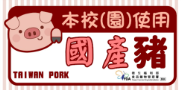 備註：(1)本園一律使用國產豬、牛肉食材。      (2) 餐點會依照廠商所配送的食材有所調整。 日期星期上午點心午               餐下午點心全穀根莖類豆魚肉蛋類蔬菜類水果類3/1三菠蘿麵包廣式肉末粥、香酥香腸、鮮菇青江菜、油條、芭樂紅豆薏仁湯3/2四玉米濃湯紫米飯、麻油雞、紅蘿蔔炒蛋、蒜炒地瓜葉、韓式泡菜鍋番茄3/3五鮮奶脆片小米飯、傳統香菇肉燥、高麗菜炒肉片、風味花椰菜、排骨竹筍湯蓮霧3/6一小籠包/米漿麥片飯、迷迭香豬排、鮮蔬烘蛋、薑絲小白菜、味噌豆腐湯香菇肉羹3/7二肉絲蛋炒飯糙米地瓜飯、京蒜排骨、鮮蔬甜不辣、炒油菜、草莓麵包、新港鴨肉羹芭樂3/8三餛飩湯肉絲蛋炒飯、滷雞翅、青江菜炒玉米粒、番茄蛋花湯、橘子蒸蛋3/9四香蕉香鬆飯、泰式酸辣雞、白菜滷、培根高麗菜、芋頭西米露豬排蛋餅3/10五生日蛋糕/鮮奶紅藜麥飯、梅干扣肉、紅燒豆腐、蒜炒菠菜、當歸鴨湯蘋果3/13一小餐包/鮮奶薏仁飯、三杯雞丁、咖哩銀芽豆腐、炒油菜、結頭貢丸湯貢丸蘿蔔湯3/14二什錦炒麵糙米地瓜飯、破布子燒魚丁、鮮菇炒三絲、美白菇炒菠菜、葡萄乾麵包、臭臭鍋奇異果3/15三香菇瘦肉粥奶香牛排麵、番茄肉醬、炸雙拼、蒜炒白花椰、羅宋湯香蕉3/16四芭樂燕麥飯、馬鈴薯燒雞、鮪魚聰明蛋、紅K大白菜、黑糖芋園仙草蜜冬瓜排骨湯3/17五玉米濃湯小米飯、可樂蹄膀、黃瓜肉絲、培根高麗菜、冬瓜排骨湯葡萄3/20一黑糖饅頭/優酪乳紅藜麥玉米飯、韓式泡菜豬肉、冬瓜麵輪、風味青江菜、香菇雞湯番茄蔬菜麵3/21二清粥小菜糙米地瓜飯、辣子雞丁、番茄豆腐、柴魚炒菠菜、蛤蜊排骨湯番茄3/22三味噌鮭魚豆腐湯米粉、南瓜肉絲、雙色燒賣、高麗菜炒豆皮、蘿蔔油腐湯綠豆地瓜湯3/23四芭樂香鬆飯、黑胡椒豬柳、客家小炒、蒜香地瓜葉、綠豆薏仁湯鮮奶粉圓3/24五奶皇包/鮮奶紅豆飯、糖醋石斑魚、香菇大黃瓜、培根萵苣、海帶芽豆芽湯蘋果3/25六奇異果薏仁飯、蠔油雞翅、什錦南瓜、炒鵝白菜、番茄白菜湯布丁3/27一螞蟻上樹香鬆飯、瓜子蒸肉餅、咖哩肉末、鮮菇青江菜、酸菜肉片湯小兔包3/28二玉米排骨湯糙米地瓜飯、豆豉蒸魚、蒜香刺瓜肉片、炒油菜、豆腐魚丸湯、麻糬奇異果3/29三皮蛋瘦肉粥紅麵線、肉絲麵線羹、綜合滷味、蒜香地瓜葉、銀絲卷蜂蜜蛋糕3/30四芭樂紫米飯、椰香咖哩雞肉、玉米炒蛋、沙鍋白菜燉、酸辣湯油豆腐冬粉3/31五關東煮小米飯、生炒鴨肉、鮮菇滑絲、培根高麗菜、豬肉味噌湯香蕉